Szczecin, dnia  04.01.2022 r.ZAPYTANIE OFERTOWE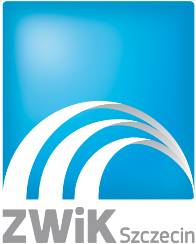 ZAMAWIAJĄCY:Zakład Wodociągów i Kanalizacji Spółka z o.o. w Szczecinieul. M. Golisza 10, 71-682 Szczecin   ZAPRASZA DO ZŁOŻENIA OFERTY 
W POSTĘPOWANIU  PROWADZONYM W TRYBIE ZAPYTANIA OFERTOWEGO 
NA USŁUGĘ PN: „Zagospodarowanie odpadów o kodzie 06 06 99 
– Inne niewymienione odpady (siarka) z oczyszczalni ścieków Pomorzany i Zdroje.”ROZDZIAŁ I.	FORMA OFERTYWykonawcy sporządzą oferty zgodnie z wymaganiami Zapytania Ofertowego (ZO).Oferta musi być sporządzona czytelnie i w języku polskim.Oferta musi być podpisana przez osoby upoważnione do składania oświadczeń woli w imieniu wykonawcy. Wykonawca składa tylko jedną ofertę.Zamawiający nie dopuszcza składania ofert częściowych.Wykonawca ponosi wszelkie koszty związane z przygotowaniem i złożeniem oferty.Wartość szacunkowa przedmiotu zamówienia nie przekracza wyrażonej w złotych kwoty 130.000.Niniejsze zapytanie ofertowe nie zobowiązuje Zamawiającego do dokonaniu wyboru oferty najkorzystniejszej. Złożone oferty nie stanowią ofert w rozumieniu przepisów Kodeksu Cywilnego i nie mogą być podstawą jakichkolwiek roszczeń.Zamawiający zastrzega sobie prawo do unieważnienia całości prowadzonego zapytania na każdym etapie, bez podania przyczyny.II. OPIS PRZEDMIOTU ZAMÓWIENIA Ilość i jakość odpadu:Siarka będąca przedmiotem gospodarowania pochodzi z procesów odsiarczania biogazu na terenie oczyszczalni ścieków Pomorzany i oczyszczalni ścieków Zdroje w Szczecinie. W instalacji wg. technologii BIOSULFEX następuje przepuszczenie zasiarczonego biogazu przez 10% roztwór BIOCATU, w wyniku  którego następuje wydzielanie się koloidalnej siarki oraz oczyszczenie biogazu z zawartości siarkowodoru. Wydzielająca się siarka z Pomorzan zbierana jest do worków typu Big-Bag, natomiast na oczyszczalni Zdroje zbierana jest w workach o wymiarach 60x60 cm i wysokości 70 cm a następnie gromadzona w workach typu Big-Bag. Zgodnie z rozporządzeniem Ministra Klimatu z dnia 3 stycznia 2020 r. w sprawie katalogu odpadów (Dz. U. z 2020r., poz. 10) odpad zaklasyfikowany został kodem: 06 06 99 (inne niewymienione odpady - siarka).Ilość siarki do wywozu z oczyszczalni Pomorzany: 2,0 Mg.Ilość siarki do wywozu z oczyszczalni Zdroje:  2,5 Mg.Łączna ilość siarki do wywozu: 4,5 Mg.Zawartość suchej masy ok. 40 %.Siarka powstająca na oczyszczalniach poddawana jest badaniom w zakresie zgodnym z rozporządzeniem Ministra Gospodarki z dnia 16 lipca 2015r. w sprawie dopuszczania odpadów do składowania na składowiskach (Dz. U. z 2015 r. poz. 1277). Badany odpad nie spełnia wymagań przewidzianych przy przyjmowaniu na składowiska odpadów innych niż niebezpieczne i obojętne.Zamawiający przedstawia charakterystykę (zał. nr 2) oraz wyniki badań przedmiotowego odpadu (zał. nr 3a i 3b), wykonane przez laboratorium, o którym mowa w art. 147a ustawy z dnia 27 kwietnia 2001 r. Prawo ochrony środowiska.Zamawiający zastrzega sobie, że podane ilości odpadu są ilościami szacunkowymi, służącymi do skalkulowania ceny oferty, porównania ofert i wyboru najkorzystniejszej oferty, a faktyczna ilość załadowanych, transportowanych (i zagospodarowanych) odpadów będzie wynikać z bieżących potrzeb Zamawiającego. W związku z tym Zamawiający zastrzega sobie prawo zmniejszenia tych ilości o 30%. Fot. 1. Pojemnik z workiem na siarkę w oczyszczalni ścieków Zdroje        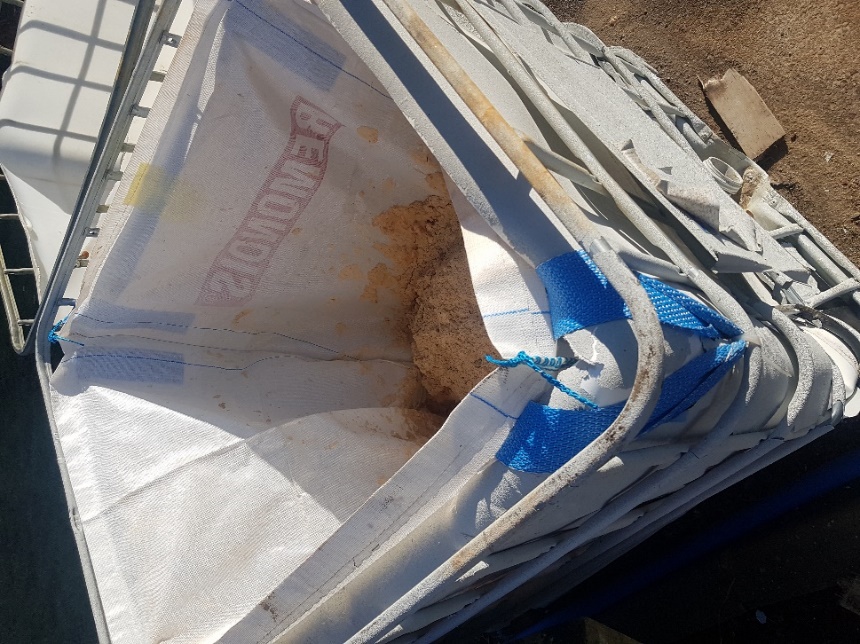   Fot. 2. Pojemnik z workiem typu BIG-BAG na siarkę w oczyszczalni ścieków Pomorzany   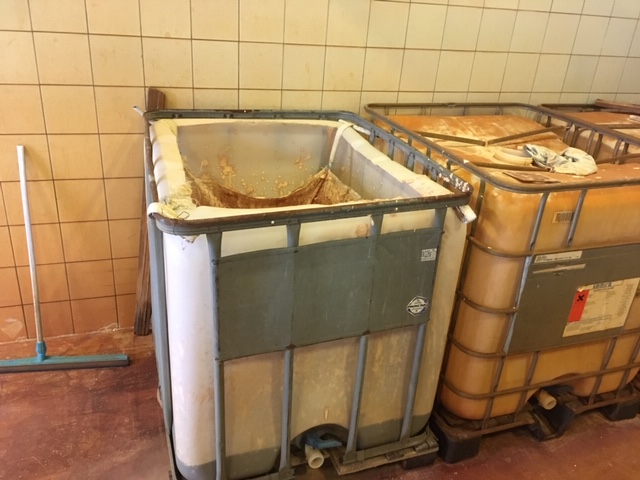 Obowiązki Wykonawcy:A.	Wykonawca zgodnie z art. 27 pkt. 3 ustawy o odpadach przejmuje pełną odpowiedzialność za gospodarowanie przedmiotowymi odpadami zgodnie z posiadanymi zezwoleniami. Odpowiedzialność ta rozpoczyna się od momentu załadunku odpadów na środki transportowe Wykonawcy, w miejscu na terenie oczyszczalni.B.	Wykonawca zobowiązany jest zapewnić szczelne worki typu Big-Bag o objętości 1m3 i nośności ok. 1 Mg do odbioru odpadu z Oczyszczalni Ścieków Pomorzany oraz wycięty pojemnik typu mauser, do którego zostanie załadowany worek z odpadem.C.	Wykonawca zobowiązany jest zapewnić szczelne worki typu Big-Bag o objętości 1m3 i nośności ok. 1 Mg do odbioru odpadu z Oczyszczalni Ścieków Zdroje, oraz samochód z windą, umożliwiający załadunek odpadów. D.	Wykonawca będzie odbierał odpady sukcesywnie, w ciągu maksymalnie 3 dni roboczych od zgłoszeniu pisemnego (e-mail) przez Zamawiającego partii odpadu.  E.	Wykonawca zobowiązany jest do zapoznania się i przestrzegania zasad bezpieczeństwa i higieny pracy obowiązujących na terenie będącym własnością Zamawiającego.F.	Wykonawca zobowiązany jest zapewnić szczelny, zabezpieczony przez wypadaniem  i niekorzystnym działaniem warunków atmosferycznych załadunek i transport odpadu.G.	Ważenia odbieranego odpadu z oczyszczalni ścieków Pomorzany odbywać się będzie  na wadze znajdującej się na terenie oczyszczalni ścieków Pomorzany, w przypadku awarii wagi, ważenie odbywać się będzie na wadze znajdującej się na oczyszczalni ścieków Zdroje przy ul. Wspólnej 41-43 w Szczecinie. Odpad z oczyszczalni ścieków Zdroje będzie ważony na wadze znajdującej się na terenie oczyszczalni ścieków Zdroje, w przypadku awarii wagi, ważenie odbywać się będzie na wadze znajdującej się na oczyszczalni ścieków Pomorzany, ul. Tama Pomorzańska 8 w Szczecinie.H.	Po każdorazowym, częściowym wykonaniu zamówienia (odbiorze partii odpadu), Wykonawca potwierdzać będzie Zamawiającemu Karty Przekazania Odpadu w elektronicznym systemie BDO.I.        	Wykonawca określi, jakiemu procesowi odzysku/unieszkodliwiania poddany zostanie odpad.J.	  Wynagrodzenie płatne będzie na rachunek bankowy wskazany w fakturze, z zastrzeżeniem, że rachunek musi być zgodny z numerem rachunku ujawnionym w wykazie prowadzonym przez Szefa Krajowej Administracji Skarbowej. Gdy w wykazie ujawniony jest inny rachunek bankowy, płatność wynagrodzenia dokonana zostanie na rachunek ujawniony w wykazie.              Obowiązki Zamawiającego (Wytwórcy):A.	Wytwórca zobowiązany jest zapewnić swobodny dojazd pojazdom Wykonawcy do miejsca odbioru worków z odpadem o kodzie 06 06 99 (siarka). W przypadku czasowego braku możliwości dojazdu do miejsca odbioru odpadu na oczyszczalni ścieków Pomorzany i oczyszczalni ścieków Zdroje (np. na skutek robót drogowych, kanalizacyjnych, wodociągowych, itp.), Wytwórca zobowiązany jest zapewnić dojazd zastępczy lub przemieścić napełnione worki w miejsce dostępne pojazdom Wykonawcy.B.      	Wytwórca zobowiązany jest wystawić Kartę Przekazania Odpadu w systemie Bazy Danych o Odpadach.C.	Wytwórca zobowiązany jest zapewnić utwardzone, zabezpieczone przed deszczem, miejsca ustawienia worków Big Bag na odpady i utwardzoną nawierzchnię dróg ich przemieszczania.D.	Wytwórca zobowiązany jest niezwłocznie powiadomić Wykonawcę - w sposób uzgodniony przez strony - o zapełnieniu worka typu Big-Bag wraz z podaniem terminu jego odbioru przez Wykonawcę.              Termin wykonania przedmiotu zamówienia: do 31.12.2022r.               Zamawiający zapłaci Wykonawcy wynagrodzenie w terminie 21 dni od dnia otrzymania                prawidłowo wystawionej faktury VAT.ROZDZIAŁ III. WYMAGANE OŚWIADCZENIA I DOKUMENTYformularz ofertowy, według wzoru stanowiącego Załącznik nr 1 do ZO. aktualny odpis z właściwego rejestru lub z centralnej ewidencji i informacji o działalności  gospodarczej, jeżeli odrębne przepisy wymagają wpisu do rejestru lub ewidencji, w celu potwierdzenia, że w stosunku do wykonawcy nie otwarto likwidacji ani nie ogłoszono jego upadłości.odpowiednie pełnomocnictwo/upoważnienie – jeżeli uprawnienie do składania oświadczeń woli         lub wiedzy w imieniu wykonawcy nie wynika z innych dokumentów złożonych przez Wykonawcę.        Pełnomocnictwo/upoważnienie musi zostać podpisane przez osoby uprawnione do        reprezentowania Wykonawcy.uprawnienia do prowadzenia działalności zawodowej:Zamawiający uzna, że wykonawca posiada wymagane przepisami prawa uprawnienia do prowadzenia działalności zawodowej, jeżeli wykonawca wykaże (załączy do oferty), że: posiada uprawnienia do prowadzenia działalności dla odpadów o kodach 06 06 99 w zakresie zezwolenia na zbieranie i/lub przetwarzanie odpadów, o którym mowa w art.41 ustawy z dnia 14 grudnia 2012r. o odpadach (tj. Dz. U. z 2021 poz. 779 ze zm.), lub pozwolenie zintegrowane; potwierdzone wpisem do Bazy danych o produktach i opakowaniach oraz o gospodarce odpadami (BDO). Dla decyzji na zbieranie/przetwarzanie wydanych przed 05.09.2018r. wykonawca zobowiązany jest do przedłożenia oświadczenia, że decyzja na dzień przedłożenia oferty jest ważna, tj. w wymaganym terminie do dnia 05.03.2020r. złożono wniosek o zmianę a właściwy do wydania decyzji organ nie odmówił zmiany tej decyzji skutkującej jej cofnięciem.ROZDZIAŁ IV. TERMIN SKŁADANIA OFERTOfertę cenową wraz z ww. dokumentami należy złożyć do dnia 19 stycznia 2022 r. do godz. 12.00 na platformie „Open     Nexus” pod adresem https://platformazakupowa.pl/ (zwanej dalej „Platforma”) i pod nazwą     postępowania wskazaną w tytule. Korespondencja przekazana w inny sposób nie będzie brana pod uwagę przez zamawiającego.Wykonawca celem złożenia oferty winien zapoznać się z Regulaminem Internetowej Platformy zakupowej platformazakupowa.pl Open Nexus Sp. z o. o. dostępnym na stronie internetowej Platformy     pod adresem https://platformazakupowa.pl/strona/1-regulamin i postępować zgodnie z zawartą w nim instrukcją.Za termin złożenia oferty uważa się termin jej dotarcia do zamawiającego. Oferta złożona po terminie nie będzie rozpatrywana.Wszelkie pytania w sprawie postępowania można kierować na adres email:, e-mail: zwik@zwik.szczecin.plOsobą uprawnioną do bezpośredniego kontaktowania się z wykonawcami jest p. Mirosława Dominowska, tel. 723 942 417 w godz. 07:00 – 15:00.ROZDZIAŁ V. WYBÓR OFERTY NAJKORZYSTNIEJSZEJZamawiający dokona oceny ofert na podstawie kryterium „Cena ofertowa” – 100%.Za najkorzystniejszą uznana zostanie oferta z najniższą ceną netto.      ROZDZIAŁ VI. ZAWARCIE UMOWYWykonawca ma obowiązek zawrzeć umowę według wzoru, stanowiącego załącznik nr 2 do Zapytania Ofertowego.Jeżeli wykonawca, którego oferta została wybrana, uchyla się od zawarcia umowy (odmawia podpisania umowy), zamawiający może wybrać ofertę najkorzystniejszą spośród pozostałych ofert bez przeprowadzania ich ponownego badania i oceny.ROZDZIAŁ VII. OBOWIĄZEK INFORMACYJNY W ZAKRESIE RODOKlauzula informacyjna:Na podstawie art. 13 i 14 Rozporządzenia Parlamentu Europejskiego i Rady (UE) 2016/679 z dnia 27 kwietnia 2016 r. w sprawie ochrony osób fizycznych w związku z przetwarzaniem danych osobowych i w sprawie swobodnego przepływu takich danych oraz uchylenia dyrektywy 95/46/WE (Dz. Urz. UE L. 119 z 04.05.2016, str. 1 ze zm. (dalej RODO) informujemy, że: administratorem danych osobowych jest: Zakład Wodociągów i Kanalizacji Sp. z o.o. w Szczecinie, ul. M. Golisza 10, 71-682 Szczecinkontakt do inspektora ochrony danych osobowych w: Zakładzie Wodociągów i Kanalizacji Sp. z o.o. w Szczecinie tel. 91 44 26 231, adres e-mail: iod@zwik.szczecin.pldane osobowe będą przetwarzane w celu przeprowadzenia postępowania o udzielenie zamówienia publicznego, wyłączonego ze stosowania ustawy z dnia 11 września 2019 r. Prawo zamówień publicznych ze względu na treść art. 2 ust. 1 pkt 2 w związku z art. 5 ust. 1 pkt 2 i ust. 4 pkt 1 tej ustawy (zamówienia sektorowe o wartości mniejszej niż progi unijne dla zamawiających sektorowych); podstawą prawną przetwarzania jest obowiązek stosowania sformalizowanych zasad udzielania zamówień stosowanych w ZWiK Sp. z o.o. w Szczecinieodbiorcami danych osobowych mogą być osoby lub podmioty, którym udostępniona zostanie dokumentacja dotycząca postępowania w oparciu o: przepisy prawa oraz umowy powierzenia przetwarzania danych, a także inni administratorzy danych, działający na mocy umów zawartych z Zamawiającym lub na podstawie powszechnie obowiązujących przepisów prawa, w tym: podmioty świadczące pomoc prawną, podmioty świadczące usługi pocztowe lub kurierskie, podmioty prowadzące działalność płatniczą (banki, instytucje płatnicze) - jeżeli dotyczydane osobowe będą przechowywane odpowiednio: - do czasu zakończenia niniejszego postępowania, - przez cały czas trwania umowy i okres jej rozliczania- do czasu przeprowadzania archiwizacji dokumentacji postępowania- w zakresie określonym w przepisach o archiwizacjiw odniesieniu do danych osobowych decyzje nie będą podejmowane w sposób zautomatyzowany ani profilowane, stosownie do art. 22 RODOosoba fizyczna, której dane dotyczą posiada: prawo żądania od administratora dostępu do swoich danych osobowych, do ich sprostowania, ograniczenia przetwarzania na zasadach określonych w RODO oraz w innych obowiązujących w tym zakresie przepisach prawaosobie fizycznej, której dane dotyczą przysługuje prawo wniesienia skargi do organu nadzorczego – Prezesa Urzędu Ochrony Danych Osobowych, gdy uzasadnione jest, iż dane osobowe przetwarzane są przez administratora niezgodnie z przepisami RODOdane niepozyskane bezpośrednio od osób, których dotyczą, obejmują w szczególności następujące kategorie odnośnych danych osobowych: dane kontaktowe, stosowne uprawnienia i kwalifikacje do wykonywania określonych czynności źródłem pochodzenia danych osobowych niepozyskanych bezpośrednio od osoby, której dane dotyczą może być: Wykonawca oraz źródła publicznie dostępne takie jak CEIDG, KRS. podanie danych nie jest obowiązkowe, jednakże ich niepodanie może uniemożliwić realizację celu, dla którego dane są zbieraneZamawiający nie planuje przekazywania danych do państwa trzeciego lub organizacji międzynarodowej